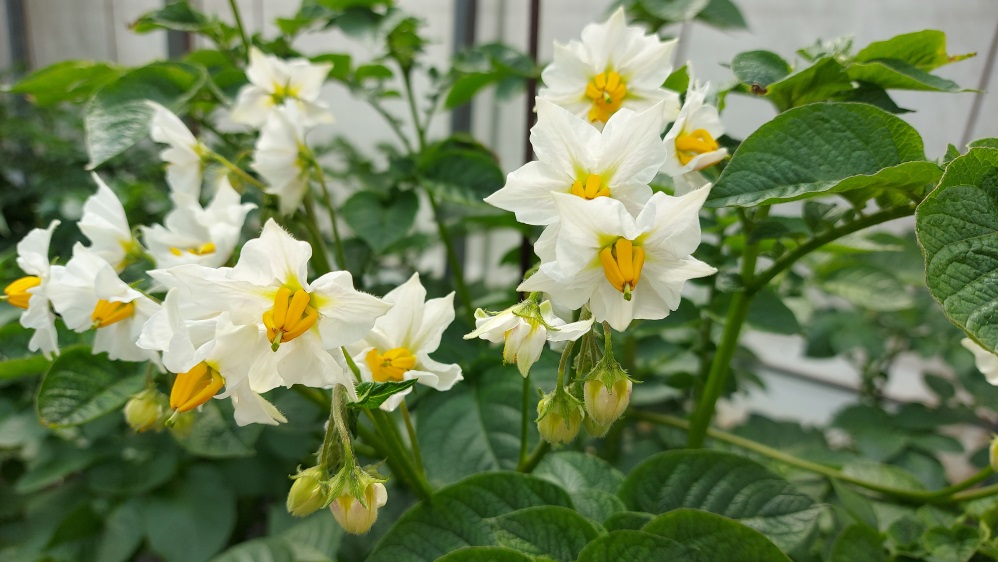 (Feel free to change the photo of the crop)QuestionnaireHow to improve the supply of organic seeds Attitudes towards organic seed (OS) in your county. Rank the five-point scale for each statement (1 – strongly disagree; 2 – disagree; 3 – neutral; 4 – agree; 5 – strongly agree)Ranking of different actions to boost the use of organic seed (OS) in your country. Rank the five-point scale for each statement (1 – most important; 2 – important; 3 – average importance; 4 – not important; 5 – least important)Technical challenges in organic seed production. Rank the five-point scale for each statement (1 – most important; 2 – important; 3 – average importance; 4 – not important; 5 – least important)Marketing issues with organic seed (OS). Rank the five-points scale for each statement (1 – strongly disagree; 2 – disagree; 3 – neutral; 4 – agree; 5 – strongly agree)Policy measures to enhance organic seed (OS) production. Rank the five-point scale for each statement (1 – strongly disagree; 2 – disagree; 3 – neutral; 4 – agree; 5 – strongly agree)Organic seeds availability. Rank the five-point scale for each crop (1 – enough in the market; 2 – occasionally available; 3 – not available; 4 – depending on the variety; 5 – I use home saved seeds). Multiple choices possible.What are important traits for an organic variety in your region? Rank the five-point scale for each statement (1 – most important; 2 – important; 3 – average importance; 4 – not important; 5 – least important)Rank the five-point scale for your willingness to grow composite cross populations (CCP) on your farm (1 – strongly disagree; 2 – disagree; 3 – neutral; 4 – agree; 5 – strongly agree)I would like to receive news about the ECOBREED project and the results of the survey by e-mail:__________________________________________________________________Questionnaire completed by (mark)FarmerSeed industryExtension serviceResearch/EducationPolicy makerNGOOtherAdditional questions or comments:____________________________________________________________________________________________________________________________________________________________________________________________________________________________________________________________________________________________________________________________________________________________________________________________________________OS is easily available for varieties that I want to use12345Price for OS is accessible12345Availability of OS has improved in the last 5 years12345The quality of OS that I use is high12345I’m encouraged to use OS by my certifier12345By using OS, I support the competitiveness of the organic sector12345Improve availability of OS for locally adapted varieties12345More efforts in breeding for organic farming12345Using open pollinated varieties12345More information on availability of OS in foreign markets12345Stricter national rules for grading12345Yield losses/volatility12345Seed borne pests and diseases12345Weed contamination12345Finding organic seed multipliers12345Seed storage and treatment12345Germination rate and seed size12345Hybrid propagation12345OS production is more costly than conventional seed production12345OS is an important part of organic agriculture12345The OS market might become profitable in the next 5 years12345Demand for OS is more volatile than demand for conventional seed12345Farmers are willing to pay the higher price for OS12345Offering both organically & conventionally produced seed is logistically too costly12345More research on organic seed production economics12345Phasing out derogations in the new organics regulation12345Stricter derogation rules in the next 5 years12345More information on organic seed market demand12345Expand the range of organically allowed seed treatments12345Introduction of subsidies to support organic seed production12345Increase training on organic seed production12345Wheat12345Soybean12345Potatoes12345Buckwheat 12345Corn12345Vegetables12345Small grains12345Grain legumes12345Oilseeds12345Fodder plants12345Yield12345Yield stability12345Weed suppression12345Quality (e.g. baking quality)12345Lodging12345Maturity12345Taste12345Diseases resistance (please give examples):________________________________________________________________________________________________________________________________________________12345CCP (write down the crop(s) you are interested in):________________________________________________________________________12345